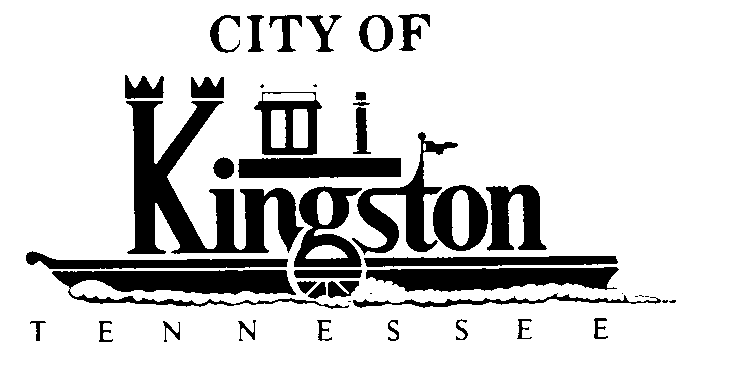 WORK SESSION - KINGSTON CITY COUNCILAPRIL 2, 2013 at 6:00 P.M.COMMUNITY CENTER – ROOM CA G E N D ACall to orderInvocation and pledgeDISCUSSION REGARDING THE FOLLOWING ITEMS:Bethel Presbyterian Church Amphitheater Project - Mr. Frank HarrisUpdate on Greenway Project - Mr. Danl HallSecond Reading of an Ordinance Rezoning Certain Territory Within the City of Kingston, Tennessee, From R-2, Residential District, to M-1, Light Industrial DistrictVaughn & Melton Consulting Engineers, Inc. Contract Amendment - Waterline Tie to RockwoodPresentation of Report on Debt ObligationAutomated Meter Reading Project $486,000Gallaher Road Phase 2 Project $1,292,000Rockwood WaterlineSolar Contract - Mr. McPhersonLetter From Auditor Regarding Audit for Next Year - Ms. BrewerCity Manager Position - Councilman BrownPersonnel Advisory Board - Council Appointment